ПРОЕКТ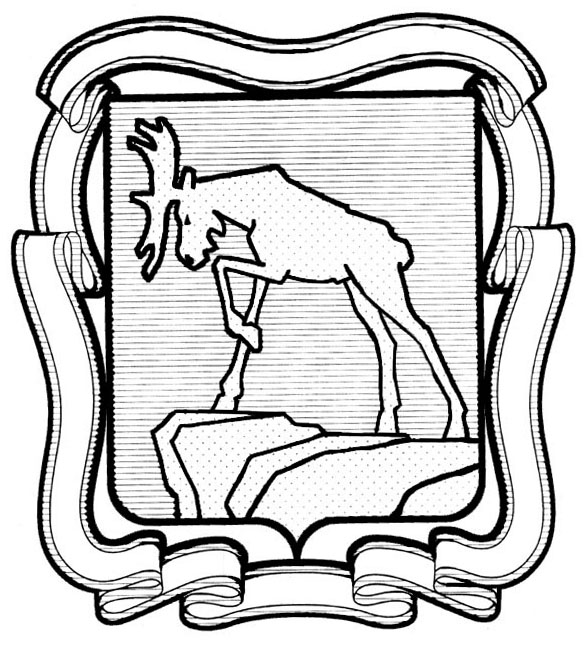 СОБРАНИЕ ДЕПУТАТОВ МИАССКОГО ГОРОДСКОГО ОКРУГАЧЕЛЯБИНСКАЯ ОБЛАСТЬСЕССИЯ СОБРАНИЯ ДЕПУТАТОВ  МИАССКОГОГОРОДСКОГО ОКРУГА ШЕСТОГО СОЗЫВАРЕШЕНИЕ №              От              2021 годаРассмотрев предложение Главы Миасского городского округа  Тонких Г.М. о внесении изменений и дополнений в решение Собрания депутатов Миасского городского округа от 25.12.2020 года  № 4 «О бюджете Миасского городского округа на 2021 год и на плановый период 2022 и 2023 годов», в соответствии с Бюджетным Кодексом РФ, положением «О бюджетном процессе в Миасском городском округе», руководствуясь Федеральным законом «Об общих принципах организации местного самоуправления в Российской Федерации» и Уставом Миасского городского округа, Собрание депутатов Миасского городского округа			РЕШАЕТ:	1. Внести в Решение Собрания депутатов Миасского городского округа от 25.12.2020 года  № 4 «О бюджете Миасского городского округа на 2021 год  и на плановый период 2022 и 2023 годов»  следующие изменения: 	1) в подпункте 1 пункта 1 число  «5607731,4» заменить на «5663569,6», число «3813515,7» заменить на «3823690,5»; 	2) в подпункте 2  пункта 1 число «5678574,6» заменить на «5734412,8»; 	3) приложения 2, 4, 5, 6, 7 к названному выше Решению изложить в новой редакции согласно приложениям 1, 2, 3, 4, 5 к настоящему Решению соответственно.	2. Настоящее Решение вступает в силу с момента опубликования.	3. Контроль исполнения настоящего Решения возложить на постоянную комиссию по вопросам экономической и бюджетной политики.Председатель Собрания депутатов Миасского городского округа                                                                    Д.Г. ПроскуринГлаваМиасского городского округа                                                                    Г.М. Тонких